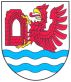                                                                                                                     WÓJT GMINY REWAL                                                                        ……………………………………………….                                                                                                organ, do którego składany jest wniosek      Instrukcja wypełniania: wniosek należy wypełniać WIELKIMI LITERAMI,  pola wyboru zaznaczać znakiem V lub XDANE DOTYCZACE WNIOSKODAWCY I JEGO GOSPODARSTWA DOMOWEGODane osoby fizycznej składającej wniosek, zwanej dalej „Wnioskodawcą”Imię(imiona)………………………………………………………………………………………………… Nazwisko .……………………………………………………………………………………………….. Adres poczty elektronicznej lub numer telefonu………………………………………………………………………………………………….Adres zamieszkania, pod którym prowadzone jest gospodarstwo domowe,           na rzecz którego jest dokonywany zakup preferencyjny:miejscowość                                          ulica                                                                     nr domu       nr mieszkania…………………..            ………………………….                     ……….         ………OKREŚLENIE ILOŚCI ORAZ RODZAJU PALIWA STAŁEGO, O ZAKUP KTÓREGO SKŁADANY JEST WNIOSEK 1)Ilość ……….. ton, do dnia 31.12.2022r. rodzaj: orzech        groszekZakup realizowany na podstawie zapisów ustawy z dnia 27 października 2022r. o zakupie preferencyjnym paliwa stałego dla gospodarstw domowych (Dz.U. z 2022r. poz. 2236).1)zaznaczyć właściwe, maksymalna ilość paliwa możliwa do zakupu po preferencyjnej cenie to 1,5 tony!          w I  transzy do 31 grudnia 2022r.DODATKOWA INFORMACJA O ZAKUPIE PREFERENCYJNYMCzy wnioskodawca dokonał już zakupu preferencyjnegotak ……….     nie ……….Jeśli tak, to jaką ilość paliwa stałego nabyto w ramach tego zakupu?……………………………………………………………………………Oświadczam, że wnioskodawca ani żaden członek gospodarstwa domowego na rzecz którego jest dokonywany zakup preferencyjny, nie nabyli paliwa stałego na sezon grzewczy przypadający na lata 2022 – 2023, po cenie niższej niż 2 000 zł brutto za tonę w ilości co najmniej 1,5 tony.                  Informacje przedstawione we wniosku o zakup preferencyjny paliwa stałego składa się pod rygorem odpowiedzialności karnej za składanie fałszywych oświadczeń wynikającej z art. 233 § 6 ustawy z dnia 6 czerwca 1997 r. -Kodeks karny.OŚWIADCZENIE„Jestem świadoma/świadomy odpowiedzialności karnej za złożenie fałszywego oświadczenia wynikającej z art. 233 par. 6 ustawy z dnia 6 czerwca 1997r. – kodeks karny.”…………………………………                   ……………………………            …………………………………….                    miejscowość                                                                        data                                                        podpis wnioskodawcyWyrażam zgodę na przetwarzanie moich danych osobowych przez Wójta Gminy Rewal w związku z rozpatrzeniem wniosku o zakup węgla w preferencyjnej cenie. …………………………………                   ……………………………            …………………………………….                    miejscowość                                                                        data                                                        podpis wnioskodawcyAdnotacje urzędu przyjmującego wniosekWnioskodawca spełnia / nie spełnia* warunki uprawniające do dodatku węglowego, o którym mowa w art. 2 ust. 1 ustawy z dnia 5 sierpnia 2022 r. o dodatku węglowym (Dz. U. poz. 1692 i 1967). *niepotrzebne skreślić …………………………… data podpis i pieczęć Informacje dodatkowe: Ustawa z dnia 27 października 2022 r. o zakupie preferencyjnym paliwa stałego dla gospodarstw domowych (Dz.U. 2022 poz. 2236)Gmina prowadzić będzie sprzedaż węgla dostarczanego przez Podmioty wprowadzające do obrotu paliwa stałe, z przeznaczeniem dla gospodarstw domowych wskazane w rozporządzeniu Ministra Aktywów Państwowych z dnia 2 listopada 2022 r. w sprawie wykazu podmiotów uprawnionych do prowadzenia sprzedaży gminom paliwa stałego (Dz.U. 2022 poz.2237). Zgodnie z rozporządzeniem sprzedawać węgiel samorządom w ramach ustawy o preferencyjnym zakupie tego paliwa są następujące  spółki: Polska Grupa Górnicza S.A. (PGG), PGE Paliwa sp. z o.o. , Węglokoks S.A., Węglokoks Kraj S.A., Tauron Wydobycie S.A a także Lubelski Węgiel Bogdanka S.A..   Gmina nie będzie miała wpływu na jakość dostarczonego jej węgla. Zaopatrzona zostanie    w węgiel przez jeden z podmiotów wprowadzających do obrotu paliwa stałe, z przeznaczeniem dla gospodarstw domowych wskazanych przez Ministra Aktywów Państwowych a wymienionych w pkt 1. Oferowany gminom do sprzedaży węgiel jest węglem importowanym posiadającym niezbędne certyfikaty jakości. Zgodnie z rozporządzeniem Ministra Aktywów Państwowych z dnia 2 listopada 2022 r. w sprawie ilości paliwa stałego dostępnej dla jednego gospodarstwa domowego w ramach zakupu preferencyjnego (Dz.U.2022 poz.2238) gospodarstwa domowe mają prawo do zakupu węgla po preferencyjnej cenie w ilości 1,5 tony do 31 grudnia 2022 oraz kolejne 1,5 tony od 1 stycznia 2023 r. Preferencyjnego zakupu węgla może dokonać jedynie osoba fizyczna z gospodarstwa domowego, która jest uprawniona do dodatku węglowego o którym mowa w art. 2 ust. 1 ustawy z dnia 5 sierpnia 2022 r. o dodatku węglowym Ta formuła prawna oznacza, że prawo do zakupu węgla po cenie preferencyjnej ma osoba, która:otrzymała dodatek węglowy lubma pozytywnie rozpatrzony wniosek o ten dodatek i czeka obecnie na jego wypłatę lubspełnia przesłanki otrzymania dodatku węglowego, ale nie złożyła wniosku.Cena zakupu węgla po cenie preferencyjnej nie może przekroczyć 2 000 zł brutto za tonę i zgodnie z ustawą cena jest taka sama niezależnie od asortymentu. Do ceny poniżej 2 000 zł brutto za tonę wliczony jest koszt dostarczenia węgla ze składu znajdującego się na terenie Gminy Rewal- Wodociągi Rewal sp. z o.o. do gospodarstwa domowego na terenie Gminy Rewal. Wnioskodawca zostanie poinformowany na podany adres poczty elektronicznej lub numer telefonu o przyznaniu lub odmowie możliwości zakupu preferencyjnego. Węgiel będzie można odebrać ze składu znajdującego się na terenie Gminy Rewal- Wodociągi Rewal lub zlecić jego dowóz po opłaceniu na konto Gminy Rewal należności stanowiącej iloczyn ilości węgla oraz ceny węgla za 1 tonę  po pozytywnym rozpatrzeniu wniosku. Cena obejmuje transport węgla ze składu- Wodociągi Rewal do domu nabywcy zlokalizowanego na terenie Gminy Rewal. OBOWIĄZEK INFORMACYJNYW celu realizacji postanowień art. 13 ust. 1 i 2 Rozporządzenia Parlamentu Europejskiego i Rady (UE) 2016/679 z 27 kwietnia 2016 r. w sprawie ochrony osób fizycznych w związku z przetwarzaniem danych osobowych i w sprawie swobodnego przepływu takich danych oraz uchylenia dyrektywy 95/46/WE (Dz.U.UE.L. z 2016r. Nr 119, s.1 ze zm.) - dalej: „RODO” informuję, że: 1) Administratorem Państwa danych osobowych jest Wójt Gminy Rewal (ul. Mickiewicza 19, 72-344 Rewal, tel. 91 3849 011, email: ug@rewal.pl). 2) Administrator wyznaczył Inspektora Ochrony Danych, z którym mogą się Państwo kontaktować    we wszystkich sprawach dotyczących przetwarzania danych osobowych za pośrednictwem adresu  e-mail: iod@rewal.pl lub pisemnie na adres Administratora. 3) Państwa dane osobowe będą przetwarzane w celu rozpatrzenia i realizacji wniosku dotyczącego zakupu węgla po cenach preferencyjnych. 4) Podstawą prawną przetwarzania danych jest art. 6 ust. 1 lit. e) RODO, tj. wykonanie zadania realizowanego w interesie publicznym lub w ramach sprawowania władzy publicznej powierzonej Administratorowi. Przetwarzanie danych osobowych będzie polegało na deklaracji osób zainteresowanych zakupem węgla po cenach preferencyjnych. 5) Państwa dane osobowe będą przetwarzane przez okres niezbędny do realizacji celu, o którym mowa w pkt. 3 z uwzględnieniem okresów przechowywania określonych w przepisach szczególnych, w tym przepisów archiwalnych. 6) Państwa dane osobowe będą przetwarzane w sposób zautomatyzowany, lecz nie będą podlegały zautomatyzowanemu podejmowaniu decyzji, w tym o profilowaniu. 7) Państwa dane osobowych nie będą przekazywane poza Europejski Obszar Gospodarczy (obejmujący Unię Europejską, Norwegię, Liechtenstein i Islandię). 8) W związku z przetwarzaniem Państwa danych osobowych, przysługują Państwu następujące prawa: a) prawo dostępu do swoich danych oraz otrzymania ich kopii; b) prawo do sprostowania (poprawiania) swoich danych osobowych; c) prawo do ograniczenia przetwarzania danych osobowych; d) prawo do wniesienia sprzeciwu wobec przetwarzania, o którym mowa w art. 21 RODO; e) prawo wniesienia skargi do Prezesa Urzędu Ochrony Danych Osobowych (ul. Stawki 2, 00- 193 Warszawa), w sytuacji, gdy uzna Pani/Pan, że przetwarzanie danych osobowych narusza przepisy ogólnego rozporządzenia o ochronie danych osobowych (RODO); 9) Osoba, której dane dotyczą jest zobowiązana do podania danych. Ich nieprzekazanie skutkować będzie brakiem realizacji celu, o którym mowa w pkt. 3. 10) Państwa dane osobowe będą ujawniane osobom działającym z upoważnienia Administratora, mającym dostęp do danych osobowych i przetwarzającym je wyłącznie na polecenie Administratora, chyba że wymaga tego prawo UE lub prawo państwa członkowskiego. Państwa dane osobowe mogą zostać przekazane podmiotom zewnętrznym na podstawie umowy powierzenia przetwarzania danych osobowych, a także podmiotom lub organom uprawnionym na podstawie przepisów prawa.WNIOSEK O ZAKUP PREFERENCYJNY PALIWA STAŁEGO DLA GOSPODARSTW DOMOWYCHobowiązujący do 31 grudnia 2022r. (I transza)